Organizační řádA. Úvodní ustanoveníV souladu s Vyhláškou MŠMT ČR č. 48/2005 Sb., o základním vzdělávání a některých náležitostech plnění povinné školní docházky a v návaznosti na ustanovení zákona č. 561/2004 Sb., o předškolním, základním, středním, vyšším odborném a jiném vzdělávání (školský zákon) s přihlédnutím k místním podmínkám školy vydává ředitelka školy tento organizační řád.Organizační řád Fakultní základní školy Ústí nad Labem, České mládeže 230/2 tvoří nedílný, na sebe navazující, uspořádaný celek organizačních norem, který vyjadřuje strukturu organizace řízení, uspořádanou podle stupňů řízení a který určuje dělbu činnosti, odpovědnosti a pravomoci útvarů, funkcí a jednotlivých zaměstnanců.1. Základní ustanovení o organizaciŠkola je příspěvková organizace s právní subjektivitou. Právní subjektivita a činnost organizace je vymezena ve zřizovací listině schválené usnesením Zastupitelstva města Ústí nad Labem číslo XIII. A) 2. ze dne 23.9.1993, změnou zřizovací listiny ze dne 19.12.2003, dodatkem č.2  ze dne 28.4.2008 a dodatkem č. 3 ze dne 14.10.2009.Zřizovatelem školy je Statutární město Ústí nad Labem.Organizace vystupuje ve vztahu k ostatním právnickým a fyzickým osobám svým jménem a její činnost se řídí příslušnými ustanoveními Občanského a Obchodního zákoníku.Organizace vystupuje v pracovněprávních vztazích svým jménem a má odpovědnost vyplývající z těchto vztahů.Právo vystupovat jménem organizace má pouze její statutární zástupce.Organizační členění je součástí tohoto dokumentu.2. Předmět činnosti organizaceOrganizace je zřízena za účelem poskytování vzdělávání a výchovy žáků, je součástí výchovně vzdělávací soustavy.Organizace má tyto součásti:		základní škola					školní družina					školní klub					školní jídelna3. Statutární orgány a zastupování organizaceStatutárním orgánem je kromě ředitele také zástupce ředitele pro výchovně vzdělávací činnost, který je stálým zástupcem ve svěřeném úseku a zastupuje ředitele v jeho nepřítomnosti v plném rozsahu jeho působnosti, pokud si ředitel nevyhradí rozhodování některých náležitostí výlučně ve své pravomoci.B. Zaměstnanci a zaměstnanecké vztahyZaměstnanci organizace jsou osoby, které se zaměstnavatelem uzavřely na základě pracovní smlouvy pracovní poměr. Zaměstnanci organizace mají povinnosti, odpovědnost a práva, která vyplývají z platných právních předpisů, popisů práce a příkazů nadřízených. Přímá nadřízenost a podřízenost je dána organizačním členěním (funkčním schématem) a je součástí popisu práce.Základní práva a povinnosti zaměstnanců jsou uvedena v Pracovním řádu pro zaměstnance škol a školských zařízení a v zásadách vnitřního řádu pro vyučující.Pedagogičtí zaměstnanciPedagogickými zaměstnanci organizace jsou:	ředitelstatutární zástupce ředitelezástupce ředitele učitelé 						vychovatelky školní družiny a školního klubu						asistenti pedagogaUčitelé vyučují předmětům své aprobace v maximálním rozsahu 22 vyučujících hodin týdně. Ve zdůvodněných případech může ředitel nařídit učiteli vyučování předmětů, které nemá ve své aprobaci. Učitelé a ostatní zaměstnanci mohou být ředitelem pověřeni k výkonu následujících funkcí:a) zástupce řediteleb) předseda předmětové komisec/ třídní učiteld/ správce kabinetue/ správce odborné učebny f/ správce skladu učebnicg/ správce knihovnyh/ správce tělocvičnyi/ kronikář školyj/ člen poradního sboru ředitelek/ prací na jednotlivých úsecích školní činnostil/ preventista BOZPm/ výchovný poradce n/ metodik prevence sociálně patologických jevůo/ ICT koordinátorp/ koordinátor environmentální výchovyr/ koordinátor školního vzdělávacího programus/ koordinátor pro podporu nadáníVedle výše uvedených funkcí mohou být učitelé pověřeni výkonem dohledů ve škole, na akcích školy a zařazováni do požárních hlídek a útvarů CO. Učitelé se podílí na práci v inventarizačních komisích a v dalších komisích.Ředitel školyŘeditel je nejvyšším statutárním zástupcem organizace a je jmenován a odvoláván Radou města v souladu se zákonem č. 561/2004 Sb. a zákonem č. 128/2000 Sb., o obcích. Je oprávněn jednat jménem organizace ve všech věcech. Ve svých rozhodnutích je vázán zákonnými předpisy, normami nadřízených orgánů, závazky vyplývajícími z právních jednání organizace a z norem vyhlášených organizací.Ředitel má vedle základních práv, povinnosti a odpovědnosti vedoucích zaměstnanců (Zákoník práce a Pracovní řád) zejména ještě tato další práva, povinnosti a s nimi spojenou zodpovědnost:stanovuje organizaci a podmínky provozu školy a školského zařízeníodpovídá za použití finančních prostředků státního rozpočtu přidělených v souladu s účelem, na který byly přidělenypředkládá rozbor hospodaření podle závazné osnovy a postupu stanoveného ministerstvemrozhoduje ve všech záležitostech týkajících se poskytování vzdělávání a školských služeb, pokud zákon nestanoví jinakodpovídá za to, že škola a školské zařízení poskytuje vzdělávání a školské služby v souladu se zákonemodpovídá za odbornou a pedagogickou úroveň vzdělávání a školských služebvytváří podmínky pro další vzdělávání pedagogických pracovníků a pro práci školské radyurčuje koncepci rozvoje organizace, vytváří pro ni ekonomické, materiální a personální předpokladypřejímá za organizaci určené závazné úkoly, závazné limity, orientační ukazatele, schvaluje jejich rozpracování a kontroluje jejich plněnírozhoduje o majetku a ostatních věcných a finančních prostředcích v majetku organizace a o jejich efektivním využívánívytváří podmínky pro výkon inspekční činnosti České školní inspekce a přijímá následná opatřeníkontroluje spolu se zástupcem práci pedagogických a provozních zaměstnancůschvaluje žádosti o čerpání dovolené, neplaceného i náhradního volna, rozhoduje o případném uvolňování zaměstnanců z pracovištězajišťuje, aby rodiče, popřípadě osoby, které vůči zletilým žákům  plní vyživovací povinnost, byly včas informovány o průběhu a výsledcích vzdělávání žákůodpovídá za zajištění dohledu nad nezletilými žáky ve školespolupracuje se školskou radou, pedagogickou radou, sdružením rodičů, s veřejností a ostatními partnery školyŘeditel školy zřizuje pedagogickou radu jako svůj poradní orgán. Pedagogickou radu tvoří všichni pedagogičtí pracovníci školy.Ředitel rozhoduje o:přeřazení žáka do vyššího ročníku podle § 17 odst. 3 zákona č. 561/2004 Sb., školský zákonpovolení individuálního vzdělávacího plánu podle § 18 zákona č. 561/2004 Sb., školský zákon přijetí k základnímu vzdělávání podle §  za podmínek uvedených v  § 36 zákona č. 561/2004 Sb., školský zákon přestupu žáka ZŠ do jiné ZŠ podle § 49 odst. 1 zákona č. 561/2004 Sb., školský zákonopakování ročníku žáka ZŠ po splnění povinné školní docházky podle § 52 odst. 6 zákona č. 561/2004 Sb., školský zákonodkladu povinné školní docházky podle § 37 zákona č. 561/2004 Sb., školský zákonpřevedení žáka do jiného vzdělávacího programu podle § 49 odst. 2 zákona č. 561/2004 Sb., školský zákonpovolení pokračování v základním vzdělávání podle § 55 odst. 2 zákona č. 561/2004 Sb., školský zákonpovolení nebo zrušení individuálního vzdělávání žáka podle § 41 zákona č. 561/2004 Sb., školský zákonsnížení nebo prominutí úplaty za poskytování vzdělávání a školských služeb podle § 123 odst. 4 zákona č. 561/2004 Sb., školský zákonŘeditel pověřuje funkcí své zástupce, předsedy předmětových komisí, správce sbírek, fondů, odborných učeben, pracovní komise, pověřuje pracovníky školy úkoly pro jednotlivé úseky školní činnosti a dále: - 	organizuje zápis dětí  do 1. ročníku základní školy - 	připravuje a řídí pedagogické rady - 	schvaluje učební úvazky a rozvrh hodin - 	hospodaří s prostředky FKSPPoradní orgány:Školská rada		- členové jsou určeni podle zákona 561/2004 Sb.Pedagogická rada	- členy jsou všichni pedagogičtí pracovníci školy		 Žákovská rada 		– členy jsou vybraní zástupci tříd 4. – 9. ročníkůZmocnění pro zaměstnanceŘeditel může pro jednotlivé činnosti nebo případy písemně zmocnit zaměstnance organizace a jiné osoby k jednání jménem organizace. Takové zmocnění opravňuje zmocněnce k provádění úkolů jen v rozsahu zmocnění. Zmocněnec odpovídá za škodu zaviněnou, kterou svým jednáním způsobil.Statutární zástupce ředitele a zástupce řediteleDo jeho pravomoci zejména patří:zastupuje v případě nepřítomnosti ředitele školy v plném rozsahu práv a povinností při zabezpečování pedagogické práce a její organizacevykonává specializovanou metodologickou činnost v oblasti pedagogiky a psychologie, k jejímuž výkonu je nezbytné získání specializace stanovené zvláštním právním předpisemtvoří a koordinuje mezinárodní projekty zaměřené na vzdělávání a výchovu (COMENIUS) a projekty dalšího vzdělávání pro učitele Ústeckého kraje (Tvořivá škola)zajišťuje operativní změny v rozvrhu (odborné a ostatní suplování) a provádí běžnou kontrolu provozu školy, určuje dozory vyučujícíchkontroluje spolu s ředitelem a z jeho pověření práci pedagog. zaměstnanců - dodržování pracovní kázně zodpovídá za vypracování statistik z pedagogické oblasti, sestavuje statistická hlášení a výkazyorganizuje všechny druhy komisionálních zkoušek a zodpovídá za jejich řádnou dokumentaci, vede agendu žáků (přestupy, ukončení studia,…)řídí práci třídních učitelů, vede jejich porady, kontroluje dokumentacikontroluje prostředí školykontroluje mimoškolní akce - exkurse, výlety, kulturní činnostkontroluje a eviduje odučené nadúvazkové hodiny, potvrzuje oprávněnost jejich propláceníve spolupráci s odpovědnými pracovníky školy kontroluje předpisy CO, zajišťuje bezpečnost práce, požární ochranuve spolupráci s ekonomkou školy kontroluje údržbu majetku a doplňování inventáře a ostatního vybavenísestavuje rozvrh školy včetně zastupování (suplování) pedagogůkontroluje vedení dokumentace, evidenci příslušných tiskopisů (katalogové listy, třídní knihy, třídní výkazy, osvědčení, vysvědčení, diplomy atd.), včetně jejich objednávekorganizuje zápis žáků do 1. tříd řídí práci třídních učitelů a 1 x za měsíc kontroluje třídní knihy a předává zápis z této kontroly řediteli školyprovádí hospitace, navrhuje zdokonalení forem a evaluaci výukynavrhuje zajištění učebních prostor a jejich materiální vybavenízodpovídá za aktualizaci webových stránek  školykontroluje dodržování pracovní doby vyučujících ve školekontroluje dodržování předpisů BOZP a PO na všech pracovištích školyeviduje knihu úrazů a zpracovává evidenci a registraci školních a pracovních úrazů (včetně správnosti vyplňování příslušné dokumentace)odpovídá za organizaci výjezdů tříd do škol v přírodě a na výchovně vzdělávací pobyty, za kontrolu připravenosti lyžařského výcvikového kurzuodpovídá za kontrolu činnosti odborných metodických orgánů školyInventarizaceevidence hmotného majetku školy vedených v účetnictví i v operativní evidenci. Evidenci vede na osobním počítači.zodpovídá za správné vedení inventárních souborů souvisejících s činností školyprovádění inventur ve spolupráci s inventurními komisemivypořádání výsledků inventarizace ve spolupráci s účetní školyagenda likvidační komisePředseda předmětové komisesvolává schůze předmětové komise a předává statutárnímu zástupci ředitele školy zápis z jednánístanovuje ve spolupráci s ostatními členy předmětové komise základní učivo a rozsah probírané látkynavrhuje personální zabezpečení výuky předmětů v jednotlivých třídách podle schváleného učebního plánu má právo podle předem dohodnutého plánu provádět hospitační činnostv případě dlouhodobé nepřítomnosti některého vyučujícího navrhuje způsob odborného zástupuvypracovává plán zabezpečení předmětových olympiád a jiných soutěžínavrhuje odborné a pedagogické vzdělávání pro své podřízené (účast na školení,  studium literatury)vypracovává plán práce předmětové komise na příslušný školní rok a sleduje jeho plněníVýchovný poradceVýchovný poradce je pověřen ředitelem školy, kterému odpovídá za svou činnost v níž:spolupracuje s třídními učiteli, s Úřadem práce, s poradenským zařízením, s odborem sociálních věcí apod.pracovní úvazek je snížen podle počtu žáků školy (o 3 hodiny), přičemž má pevně stanovenu dobu, kdy je k dispozici žákům i veřejnosti zpracovává plán činnosti na příslušný školní rok a provádí jeho vyhodnoceníposkytuje informace o studiu na SŠ formou nástěnek, individuálních a společných konzultacízpracovává přehled přihlášek na SŠ jako podklad pro výroční zprávu školyzodpovídá za věcnou a formální správnost vyplnění přihlášek na SŠ a učilištěeviduje problémové žáky a vede výchovnou komisi školy eviduje integrované žáky a podílí se na zpracování jejich individuálních vzdělávacích plánůTechnicko-hospodářští zaměstnanciTechnicko-hospodářskými zaměstnanci organizace jsou:Ekonomka školy (účetní, mzdová účetní)Správce ICTAdministrativní pracovníkTechnicko-hospodářští zaměstnanci zajišťují administrativně-správní činnost organizace, tak jak vyplývá z tohoto organizačního řádu a dále z popisů jednotlivých funkcí.Ekonomka  školy, účetní, mzdová účetní, rozpočtář, personalistaa) Agenda rozpočtu školysestavování rozpočtu školy, sledování, projednávání a zúčtovávání plnění rozpočtu s rozpočtujícím orgánemzajišťování realizace příjmových a výdajových stránek rozpočtu včetně návrhu opatření při jejich neplnění  kontrola hospodaření podle rozpočtu včetně sledování vývoje, provádění rozboru a stanovování návrhů na opatření,  navrhování, přijímání a projednávání rozpočtových změnvede personální agendu všech pracovníků školy-       sleduje platové postupy, pracovní a životní výročíb) Zajišťování hospodářského provozu školypříprava podkladů pro uzavírání smluv podle obchodního zákoníku, sledování jejich plnění, evidence smluv objednávání a nákup hospodářských prostředků (hmotný majetek a materiál) samostatně v rámci stanoveného limitu respektive se souhlasem vedení školyzajišťování revizí elektro, plynu, hromosvodů, kotelny, komínů,…objednávání údržbářských a opravářských prací se souhlasem vedení školy, případně samostatně v rámci stanoveného limitu a v dohodě se školníkem vedení faktur, provádění zápisů do knihy faktur a doložení dodacími listy, kontrola náležitostí k jejich proplacenísledování spotřeby energie a záležitosti s tím souvisejícíhotovostní styk s pobočkou bankykontrola cestovních příkazů a jejich proplácenívyplácení platů zaměstnancůSamostatné účtování na uceleném úseku účetnictví, například majetku, pohledávek a závazků, na úseku zúčtovacích vztahů (k odběratelům, dodavatelům a zaměstnancům) a zúčtování daní a dotací na úseku finančních prostředků a zdrojů, pohledávek a závazků. Sledování a pohybování (finančních operací) a stavu finančních prostředků na bankovních účtech a kontrola bankovních zůstatků a hotovosti. Provádění platebního a zúčtovacího styku s bankou. Provádění oprav v účetních dokladech.Provádí komplexní vedení účetní jednotky, koordinace účtování o stavu, pohybu a rozdílu majetku a závazků, o nákladech a výnosech, o výdajích a příjmech a o výsledku hospodaření včetně sestavování účetní závěrky a vedení účetních knih. Sestavování rozpočtu organizace. Projednávání rozpočtu s jednotlivými rozpočtovými místy. Sledování, projednávání a zúčtovávání plnění rozpočtu s rozpočtujícím orgánem. Zajišťování realizace příjmových a výdajových stránek rozpočtu včetně návrhu opatření při jejich neplnění.Samostatné zajišťování agendy daně z příjmu a zajišťování daňového řízení se správcem daně.Kontrola hospodaření podle rozpočtu včetně sledování vývoje, provádění rozboru a stanovování návrhů na           opatření. Navrhování, přijímání a projednávání rozpočtových změnAdministrativní a spisový pracovník, pokladníkKomplexní zajišťování spisové služby a předarchivní péče o dokumenty zahrnující utajované informace a údaje chráněné podle příslušných právních předpisů.Usměrňování a koordinace spisové služby včetně zpracování návrhů příslušných vnitřních předpisů (spisový řád).Koordinace sekretářských, administrativně technických nebo jiných provozně technických prací.Evidence a rozdělování došlé a odeslané pošty, včasné a bezchybné vyřizování korespondence školy, vedení evidence poštovních známek as jiných cenin, jejich vyúčtování, vystavování potvrzení pro žáky školy, vyřizování telefonických hovorů.Dodržování ochrany osobních a citlivých údajů zaměstnanců a žáků školy, zejména o výši platů, odměn a osobního příplatku.Vyhotovování a vedení evidence objednávek.Shromažďování pouze nezbytných osobních údajů, ukládání a zabezpečení před neoprávněným přístupem (neposkytovat je subjektům, které na ně nemají zákonný nárok). Vyřazování nepotřebných údajů.Pořizování dat na nosná médiaVykonávání různorodých administrativních prací podle obvyklých postupů nebo rámcových instrukcíZajišťování chodu podatelny a výpravnyVedení spisové evidence a příprava skartačního řízení podle příslušných předpisů, vyhledávání a poskytování uložené spisové dokumentace podle stanovených postupůZajišťování skartačního řízeníVyřizování administrativní agendy vedoucího a provádění všech administrativně-technických prací včetně pořizování záznamů z jednáníVyřizování korespondencí podle obecných postupůPříprava podkladů pro výpočet nájemného a poplatků za služby za užívání bytů a nebytových prostor a ostatních služeb poskytovaných při jejich užíváníPříprava věcných podkladů pro uzavírání smluv týkajících se nájmů, údržby, oprav nebo vybavení majetkemFakturace, evidence a likvidace faktur včetně kontroly položek a fakturovaných částekVýpočet cestovních náhrad při pracovních cestáchProvádění platebního a zúčtovacího styku s bankou (převodním příkazem, telefonicky) v souladu se směrnicí o oběhu účetních dokladů a organizačním řádemPokladní manipulace s peněžní hotovostíEvidence pokladních dokladů a pokladní knihyZajišťování kontroly a odsouhlasení příjmových a výdajových dokladů s pokladní knihouKontrolování formální správnost pokladních dokladůZodpovědnost za peněžní hotovost v pokladně školy na základě dohody o hmotné odpovědnosti.Vyzvedávání pokladní hotovosti v peněžním ústavu do pokladny organizace.Vedení příjmových a výdajových pokladních dokladů.Vyplácení a přejímání peněžní hotovosti včetně platů.Zajišťování styku s peněžním ústavemVedení pokladní knihy.Provádění vyúčtování provozních záloh.Provádění uzávěrky pokladny a pravidelný odvod peněžních prostředků z pokladny do peněžního ústavu dle předpisů.Pravidelná kontrola uzamčení školního trezoru s pokladní hotovostí.Provádí finanční operace včetně výplaty mezd, pojištění a zálohy daně z příjmu, odvody.Provozní zaměstnanciProvozní zaměstnanci organizace jsou:- 	školník -	uklízečky-	vrátný      vedoucí školní jídelny      kuchařky	Provozní zaměstnanci mají nárok na pracovní pomůcky, pracovní oděv podle platných předpisů.Školníkodpovídá za:řízení kolektivu správních zaměstnancůvedení agendy nepřítomných pracovníků, přesnost a úplnost pracovních výkazů svých podřízených,sklady čistících prostředků, údržbydílny údržby, koordinaci a zabezpečení údržby školy,jednání s dodavateli stavebních a servisních prací (v případě  pověření ředitelem školy),zajišťování režimu ostrahy budov, obsluhu bezpečnostní signalizace,obecnou správu budov školního areálu.zpracování plánu revizí a oprav a čerpání prostředků na ně,převzetí prací od jednotlivých dodavatelů.údržbu zeleně v areálu školyúklid hlavního schodiště a dvoraVedoucí školní jídelnyodpovídá za:vedení skladů potravin, objednávky potravin,sestavování jídelníčků,přípravy smluv na odběr obědů,evidenci zásob a jednání s dodavateli,řízení kolektivu pracovnic školní jídelny, vedení evidence nepřítomnosti,podklady pro mzdy pracovnic,návrhy na přiznání variabilních složek platu,zpracování podkladů na opravy, údržbu a dovybavování svěřených prostor,vedení fakturace a pokladny ŠJ,dodržování hygienických, protipožárních a bezpečnostních norem,statistické výstupy svěřeného úseku.C. Organizační schéma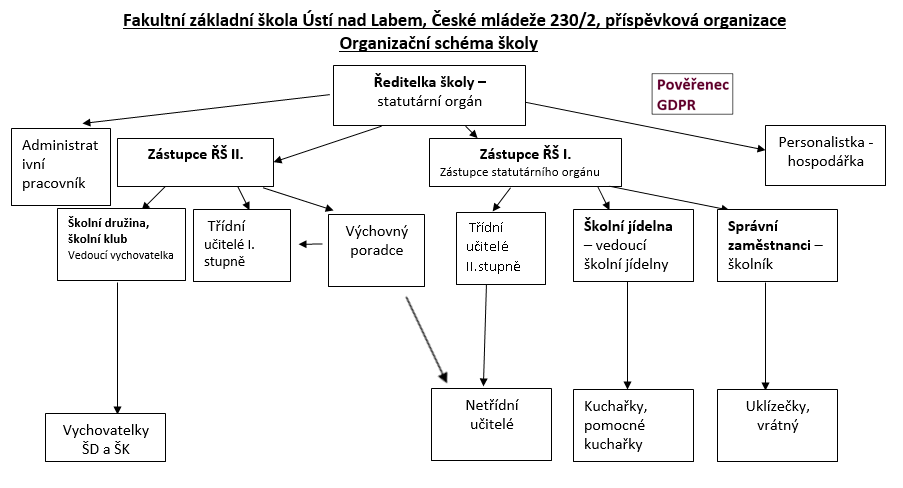 D. Ostatní povinnosti organizaceDokumentace školyPovinná dokumentace školy je stanovena zákonem č. 561/2004 Sb., § 28.Škola vede tuto dokumentaci:rozhodnutí o zápisu do rejstříku škol a o jeho změnách a další doklady uvedené v § 147evidenci žáků  (dále jen “školní matrika”)doklady o přijímání žáků ke vzdělávání, o průběhu vzdělávání a jeho ukončovánívzdělávací programyvýroční zprávy o činnosti školy, zprávy o vlastním hodnocení školytřídní knihu, která obsahuje průkazné údaje o poskytovaném vzdělávání a jeho průběhutřídní výkazkatalogové listy žákůškolní řád, klasifikační řád, rozvrh vyučovacích hodinzáznamy z pedagogických radknihu úrazů a záznamy o úrazech žáků, popřípadě lékařské posudkyprotokoly a záznamy o provedených kontrolách a inspekční zprávypersonální a mzdovou dokumentaci, hospodářskou dokumentaci a účetní evidenci a další dokumentaci stanovenou zvláštními právními předpisy Bezpečnost a ochrana zdraví při práci /BOZP/Za plnění úkolů organizace v péči o bezpečnost a ochranu zdraví při práci odpovídají vedoucí zaměstnanci na všech stupních řízení v rozsahu svých funkcí. Tyto úkoly patří do jejich pracovních povinností. Organizace je povinna v rozsahu své působnosti soustavně vytvářet podmínky pro bezpečnou a zdravotně nezávadnou práci.Požární ochrana /PO/Za plnění úkolů organizace v oblasti požární ochrany odpovídají zaměstnanci na všech stupních řízení v rozsahu svých funkcí. Tyto úkoly patří do jejich pracovních povinností. E. Závěrečná ustanovení1. Tento Organizační řád je závazný pro všechny zaměstnance organizace.2. Ostatní práva a povinnosti pracovníků jsou dána zákoníkem práce, pracovním řádem pro pedagogické pracovníky a ostatní  pracovníky škol a školských zařízení, školním řádem, školským zákonem, zákonem o pedagogických pracovnících, vyhláškou č. 48/2005 o základním vzdělávání a některých náležitostech plnění školní docházky, vyhláškou č. 74/2005 o zájmovém vzdělávání a dalšími obecně závaznými právními normami.3. Organizační řád nabývá účinnosti 1. 09. 2023 a zároveň se tím ruší účinnost organizačního řádu vydaného  1. 09. 2022Ústí nad Labem, 1. 9. 2023     Mgr. Bc. Petra Holasová                                                                                         		                       ředitelka školy                  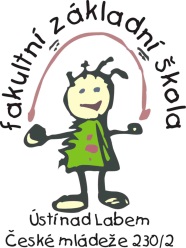 Fakultní základní škola Ústí nad Labem,Fakultní základní škola Ústí nad Labem,Fakultní základní škola Ústí nad Labem,Fakultní základní škola Ústí nad Labem,Fakultní základní škola Ústí nad Labem,Fakultní základní škola Ústí nad Labem,Fakultní základní škola Ústí nad Labem,Fakultní základní škola Ústí nad Labem,České mládeže 230/2, příspěvková organizaceČeské mládeže 230/2, příspěvková organizaceČeské mládeže 230/2, příspěvková organizaceČeské mládeže 230/2, příspěvková organizaceČeské mládeže 230/2, příspěvková organizaceČeské mládeže 230/2, příspěvková organizaceČeské mládeže 230/2, příspěvková organizaceČeské mládeže 230/2, příspěvková organizaceIČ: 44 55 33 15IČ: 44 55 33 15IČ: 44 55 33 15IČ: 44 55 33 15IČ: 44 55 33 15IČ: 44 55 33 15IČ: 44 55 33 15IČ: 44 55 33 15PROVOZNÍ ŘÁD č. 08 /2023PROVOZNÍ ŘÁD č. 08 /2023PROVOZNÍ ŘÁD č. 08 /2023PROVOZNÍ ŘÁD č. 08 /2023PROVOZNÍ ŘÁD č. 08 /2023PROVOZNÍ ŘÁD č. 08 /2023PROVOZNÍ ŘÁD č. 08 /2023ORGANIZAČNÍ ŘÁDORGANIZAČNÍ ŘÁDORGANIZAČNÍ ŘÁDORGANIZAČNÍ ŘÁDORGANIZAČNÍ ŘÁDORGANIZAČNÍ ŘÁDORGANIZAČNÍ ŘÁDORGANIZAČNÍ ŘÁDORGANIZAČNÍ ŘÁDObsah:A. Úvodní ustanoveníA. Úvodní ustanovení1. Základní ustanovení o organizaci1. Základní ustanovení o organizaci1. Základní ustanovení o organizaci1. Základní ustanovení o organizaci1. Základní ustanovení o organizaci1. Základní ustanovení o organizaci1. Základní ustanovení o organizaci1. Základní ustanovení o organizaci2. Předmět činnosti organizace2. Předmět činnosti organizace2. Předmět činnosti organizace2. Předmět činnosti organizace2. Předmět činnosti organizace2. Předmět činnosti organizace2. Předmět činnosti organizace2. Předmět činnosti organizace3. Statutární orgány a zastupování organizace3. Statutární orgány a zastupování organizace3. Statutární orgány a zastupování organizace3. Statutární orgány a zastupování organizace3. Statutární orgány a zastupování organizace3. Statutární orgány a zastupování organizace3. Statutární orgány a zastupování organizace3. Statutární orgány a zastupování organizaceB. Zaměstnanci a zaměstnanecké vztahyB. Zaměstnanci a zaměstnanecké vztahyB. Zaměstnanci a zaměstnanecké vztahyB. Zaměstnanci a zaměstnanecké vztahyB. Zaměstnanci a zaměstnanecké vztahyB. Zaměstnanci a zaměstnanecké vztahyB. Zaměstnanci a zaměstnanecké vztahyB. Zaměstnanci a zaměstnanecké vztahyC. Organizační schémaC. Organizační schémaC. Organizační schémaC. Organizační schémaC. Organizační schémaC. Organizační schémaC. Organizační schémaC. Organizační schémaD. Ostatní povinnosti organizaceD. Ostatní povinnosti organizaceD. Ostatní povinnosti organizaceD. Ostatní povinnosti organizaceD. Ostatní povinnosti organizaceD. Ostatní povinnosti organizaceD. Ostatní povinnosti organizaceD. Ostatní povinnosti organizaceE. Závěrečná ustanoveníE. Závěrečná ustanoveníE. Závěrečná ustanoveníE. Závěrečná ustanoveníE. Závěrečná ustanoveníE. Závěrečná ustanoveníE. Závěrečná ustanoveníE. Závěrečná ustanoveníÚčinnost:1.9.2023Zpracoval:Mgr. Bc. Petra Holasová, ředitelka školyMgr. Bc. Petra Holasová, ředitelka školyMgr. Bc. Petra Holasová, ředitelka školyMgr. Bc. Petra Holasová, ředitelka školySchválil:Mgr. Bc.  Petra Holasová, ředitelka školyMgr. Bc.  Petra Holasová, ředitelka školyMgr. Bc.  Petra Holasová, ředitelka školyMgr. Bc.  Petra Holasová, ředitelka školyMgr. Bc.  Petra Holasová, ředitelka školyMgr. Bc.  Petra Holasová, ředitelka školyMgr. Bc.  Petra Holasová, ředitelka školyMgr. Bc.  Petra Holasová, ředitelka školyPočet stran:9Přílohy:0